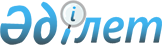 О внесении дополнения в постановление Правительства Республики Казахстан от 16 января 1998 г. N 17Постановление Правительства Республики Казахстан от 20 февраля 1998 г. N 121

      Правительство Республики Казахстан ПОСТАНОВЛЯЕТ: 

      Внести в постановление Правительства Республики Казахстан от 16 января 1998 г. N 17 P980017_ "О Плане законопроектных работ Правительства Республики Казахстан на 1998 год" следующее дополнение: 

      План законопроектных работ Правительства Республики Казахстан на 1998 год, утвержденный указанным постановлением, дополнить строкой, порядковый номер 4а, следующего содержания: 



 

      "4а О платежах и Нацбанк (по сог- январь февраль 

          переводах ласованию), 

          денег АСПР, Минфин ". 

 

     Премьер-Министр  Республики Казахстан
					© 2012. РГП на ПХВ «Институт законодательства и правовой информации Республики Казахстан» Министерства юстиции Республики Казахстан
				